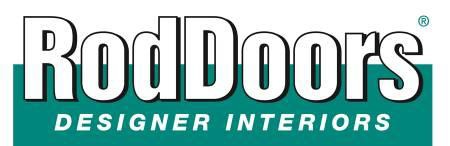 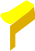 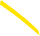 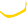 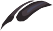 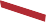 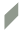 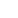 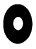 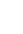 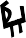 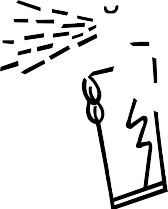 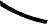 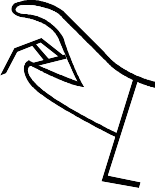 Tools required: (Not included)Utility Knife ABS Pipe Glue Tape Measure1-Can Spray Adhesive Sanding Block (80 grit)Lay out all pieces: (Included)2  ABS Pre-cut Side Pieces1  ABS Center Panel 44”x 32”1  One Bag (30pc) Dualloc TabsINSTALLATION INSTRUCTIONS‘55 -'57 CHEVROLET SEDAN TRUNK PANELClear a work area; install any carpet or rubber pad that is desired onto the floor of the trunk.Test fit the center panel (directly against the back of the rear seat).Test each corner for fit to ensure that the corners are correct.  Slide each side panel under the lip along  the edge of the trunk. If keeping the original spare tire you will have to trim the passenger side panel as marked to allow the panel to fit over the original support brace.Apply Dualloc Tabs every 6-8” on the backside of each panel and install the panels in the truck.Once you’re happy with the fit, you're ready to upholster the cover with fabric. To ensure the entire panel is covered, allow 2 extra inches of fabric around the entire panel. Use only a high temp contact spray adhesive (RodDoors Spray Glue Cheese or 3M Super 90). Start in the center: spray both the back of the fabric and front of the panel, 2 square feet at a time. Take your time. If the fabric has a grain or a pattern keep it straight on the center of the panel.On the back of the panel, glue the fabric over the edge tape and trim to within 1/2"-3/4" of the edge.Re-install the panel into the car and press in place.Thank you for choosing RodDoorswww.roddoors.comBLAINE ROBERTS16161616 NORD AVE #ACHICO, CA 95926530530-828-9426www.roddoors.com